Coordenação de Aperfeiçoamento de Pessoal de Nível Superior - CAPES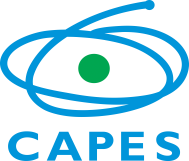 Diretoria de Programas e Bolsas no País - DPBCoordenação-Geral do Portal de Periódicos - CGPPEDITAL Nº 073/2014/CAPES/PAAPRESULTADO FINAL Prêmio Top User Award /Capes 2014 referente a pesquisa de conteúdo Acadêmico - Científico da ProQuest pelas Instituições de Ensino Superior. em parceria com a EDITORA PROQUEST LCC, tornam público o resultado do EDITAL Nº 73/2014/CAPES/PAAP referente o Prêmio PROQUEST Top User Award /Capes 2014. O vencedor de cada categoria terá direito ao acesso gratuito às bases de dados Proquest Pivot e Proquest Flow, a partir do dia 01/01/2015 até 30 de Novembro de 2015.Prêmio PROQUEST Top User Award /Capes 2014JORGE ALMEIDA GUIMARÃESPresidente da CapesCategoriaVencedorUniversidade FederalUniversidade de BrasíliaUniversidade EstadualUniversidade de São PauloUniversidade ParticularUniversidade Nove de JulhoInstituto FederalInstituto Federal GoianoInstituto de PesquisaFundação Oswaldo Cruz